Name________________________________ Date__________________________Rescue Quiz_____When is it acceptable to go into a structure fire in a “rescue capacity”?When it is a home full of valuables in excess of 1 million dollarsWhen there are dogs heard barking inside the homeWhen there are known occupants to be insideWhen there is a possibility of occupants inside_____Finish this sentence: “Extend limited risk only if…”Property or lives are savable.Property and contents are savable.Lives and pets are savable.Lives, pets, property, and valuables are savable._____There are situations when it is okay to risk firefighter lives for vacant property.TrueFalse_____What is a clue that a house is occupied?The electric meter is missingThere is high grass in the yardThe porch light is on at the residenceMultiple newspapers are in the yard_____Where should a search and rescue start?Closest to the entrywayIn the area of greatest chance for occupant survivalIn the area of greatest riskIn the northernmost point of the house, in a counter clockwise rotation_____What are the two types of searches?First/SecondInitial/SecondaryRescue/RecoveryPrimary/Secondary_____Which is not a rescue technique?AssistDragHaulCarry_____When should you consider a “shelter in place” option?When the exit is over 100 feet awayWhen the occupants are in greater danger by trying to exitWhen the weather is inclement outsideWhen the fire is over 50 feet from your location_____Which is not one of the four simple carries?Two-person extremity carryTwo-person seat carryTwo-person cradle carryTwo-person chair carry_____What NFPA Standard deals with driving and riding in a fire department apparatus?5100150015151550_____At what oxygen level are you required to use an SCBA per NFPA requirements?23%21%19%17%_____What is the following tool?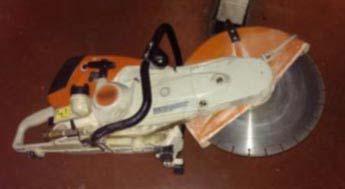 Circular SawDisk SawK12 SawRecipro Multi-Function Saw_____What materials will the above tool cut?WoodConcreteMetalAll of the above_____What is the following?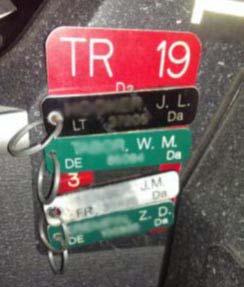 Identification Velcro Device (IVD)Personnel Location Plaque (PLP)Personnel Accountability Tags (PAT)None of the above_____There is never a reason to violate the “two in, two out” procedure.TrueFalse_____Toys in the yard and cars in the driveway are signs a structure is occupied.TrueFalse_____Firefighters need to check out a SCBA once a week per NFPA requirements.TrueFalse_____Secondary searches should be done by the same company that did primary searches.TrueFalse_____Personal Protective Equipment (PPE) is not required during a search if the fire is out.TrueFalse_____A Personal Alert Safety System (PASS) device is used to locate heat sources and fire spread.TrueFalse